Sixth Sunday After the EpiphanyFebruary 16, 2020, 10:00 AM Watchword of the Week:   Choose life so that you and your descendants may live, loving the Lord your God, obeying him, and holding fast to him.Deuteronomy 30: 19, 20Prelude       	How Firm a Foundation	      		Arr. Harris Welcome and Announcements	Rev. Jeff Coppage Call to Worship          Surely the Presence of the Lord	WOLFEPrayers of the People/Pastoral Prayer	 *Liturgy: Christian Unity, Page 122	       Melissa Thompson (Following the Liturgy, please greet those around you in the Name of Christ.)Giving of Tithes and Offerings to the Lord	Prayer of Dedication   Anthem         	A Clean Heart		                              Harlen                           Create in me a clean heart, O God.  Create in me a clean heart.  Renew my spirit, renew my spirit.  Create in me a clean heart.  A heart that’s free to give as you have giv’n to me; a heart that’s free to love as you have loved me; a heart that really cares; a heart that always shares.  Create in me a clean heart.“A Clean Heart”, Text adapted from Psalm 51And Music by Benjamin Harlan©1992 Glory SoundCCLI License #751334DoxologyChildren’s Message  	 Kathy Cooke		       Reading of God’s Word	                                                      Doris Bostian                    	Deuteronomy 30: 15-20 (page 163, LP page 320)	1 Corinthians 3: 1-9 (page 927, LP page 1774)*Hymn 494	Breathe on Me, Breath of GodSermon	    Rev. Coppage“Ready for Solid Food”Matthew 5: 21-37 (page 786, LP page 1502)*Hymn 519	Come, Let Us All with Gladness Raise*Postlude              All the Way My Savior Leads Me            	LowrySunday School classes follow worship each Sunday.Please sign the Friendship Register at the end of your row and pass it down.  If you would like information about our activities or becoming a member of Fairview, please indicate your wish in the appropriate space.Children three years old and under may go to the Nursery.*Please stand.	During cold and flu season, please be understanding if your neighbor prefers not to shake hands during our greeting time.  Thank you!The chancel flowers are given today to the Glory of God and in loving memory of Melvin Fulp by Betty Fulp and Melissa Thompson. The Congregation was saddened by the loss of one of our members, Judy Snyder, on Sunday, February 9th.  Please keep Opal Miller, John Snyder and the Snyder family in your thoughts and prayers.Stewards of Service This Week:Ushers: Dick Joyce, Jean Townsend, Sharlene Medley, Rick VaughnGreeters: Ellen and Dick JoyceWorship Nursery:  OpenSunday School Nursery: Phyllis FootlandElder of the Month: Carolyn NealTrustee of the Month:  Bill WrightSound Technician: Alan MillikanLast Sunday Attendance – 81	     Sunday School - 41	         Pledges/Offerings/Gifts/Other for February 9 – $ 3,334.00	Monthly Budget Needs 	$ 28,829.67	Monies Received Month to Date	$12,281.00	         Needed as of February 9          $ 16,548.67CALENDAR:  FEBRUARY 16 – FEBRUARY 23Today	  8:00 AM	Chapel in Use by Quaker Church	10:00 AM	Worship	11:10 AM	Sunday School 	12:45 PM 	Visitation for Snyder Family (P)	  2:00 PM	Funeral Service Judy Snyder (S)Monday	10:00 AM	Water Color Painting Class (CR) 	  6:00 PM	Back to Basics (AB)	  7:00 PM	WF Circle # 3 (P)Tuesday	10:00 AM	Private Group Meeting (AB)	  1:00 PM	Private Group Meeting (CR)Wednesday	12:00 PM	Wednesday Lunch and Bible Study (FH)		“Journey with John”	  5:45 PM	Handbell Practice (HR)	  7:00 PM	Choir Practice (S)Friday	  5:00 PM	Private Party Set Up in Fellowship Hall	  6:00 PM	Back to Basics (AB)Saturday	  8:00 AM	Private Party in Fellowship HallSunday	  8:00 AM	Chapel in Use by Quaker Church 	10:00 AM	Worship-Stella Brendle Speaker	11:10 AM	Church Council	  4:30 PM  	Band Practice (C)Staff & Ministry Areas of FairviewOffice Phone: 336-768-5629; Kitchen Phone: 336-768-1958E-mail: fmc@fairviewmoravianchurch.orgWebsite: http://www.fairviewmoravianchurch.orgOffice Hours: Monday–Thursday, 9:00 AM–4:30 PM Rev. Jeff Coppage, Pastor	Marshall Mathers, Vice-Chair, Elders Lewis Phillips, Music Director/Pastoral Assistant         	Gay Nell Hutchens, Chair, Trustees Patricia Rau, Treasurer/Administrative Assistant           Rod Back, Vice-Chair, Trustees Nancy Morgan, Choir Accompanist	    	    Van Krause, Band DirectorFairview Moravian Church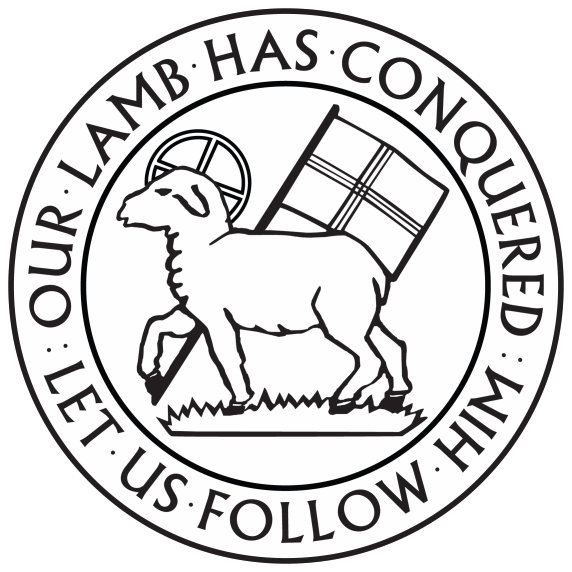 February 16, 20206550 Silas Creek Parkway Winston-Salem, NC 27106                    336-768-5629www.fairviewmoravianchurch.org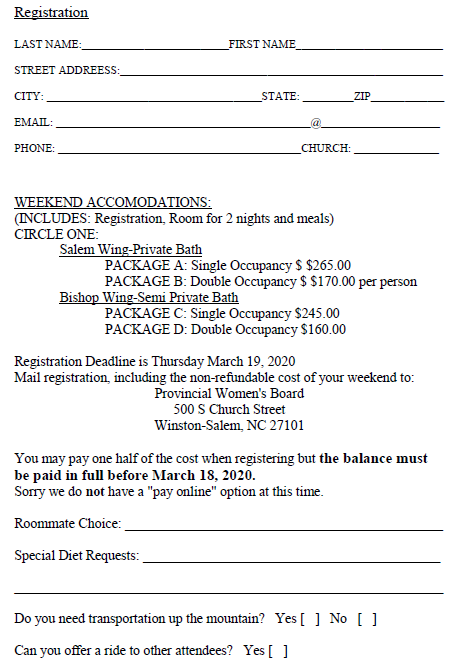 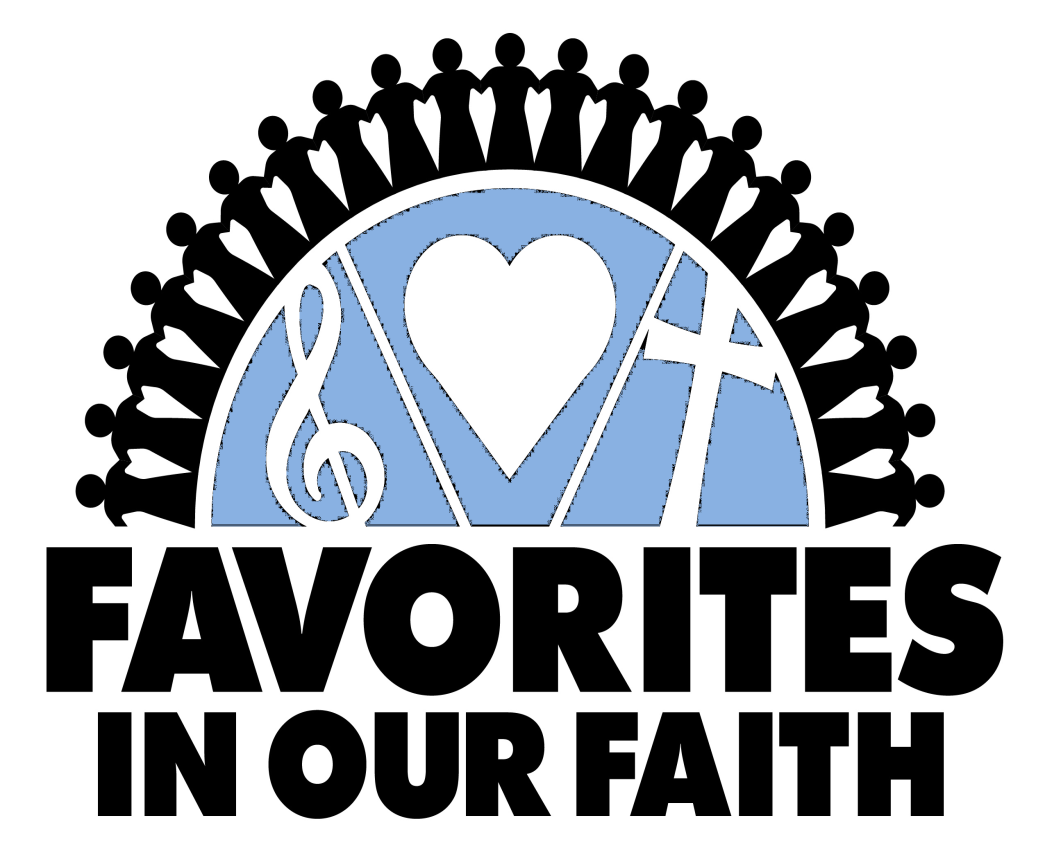 Friday April 24- Sunday April 26, 2020Retreat Facilitator: Sister Donna HurtLaurel Ridge Camp and Conference CenterHiggins Lodge124 Pendry Dr. Laurel Springs, NC 28644The Spiritual Life Retreat is an opportunity for all women in the Province to gather for spiritual renewal and fellowship. The goal for the retreat is for participants to leave the weekend rested, renewed in her faith journey, and with new friends in our sisterhood. Let the word of Christ dwell in you richly; teach and admonish one another in all wisdom; and with gratitude in your hearts sing psalms, hymns, and spiritual songs to God.Colossians 3:16For further information please contact:The Provincial Women's Board336.722.4911                             pwbmcsp@gmail.com500 S. Church St, Winston-Salem, NC 27101Please let Cynthia Faircloth know if you are interested in going.If we have enough interest from the church, we may take thebus to Laurel Ridge for the retreat.